Accessibility process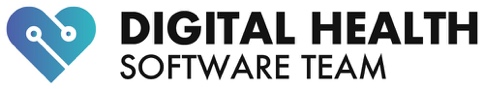 DISCOVERYALPHABETALIVEDISCOVERYIdentify user accessibility needs to ensure solution/technology developed is fit for purposeGather accessibility feedback on prototypes to ensure user needs are addressedAllow users to try out the digital health software to test if accessibility needs are metEnsure routine checking and compliance with accessibility requirementsMETHODS TOOLBOXWorkshops Focus GroupsInterviewsThink Aloud walkthroughs to test accessibility of example sites/apps Simple usability testing of sample sites to objectively check accessibility needsWorkshopsFocus GroupsInterviewsConcept TestingWireframe TestingPrototype TestingUser Polls and SurveysA/B TestingCard Sorting5 Second TestingTree TestingAccessibility beta-test review questionnaireWorkshopsFocus GroupsInterviewsOngoing accessibility reviews based on project-specific scheduleRESOURCES FOR STAKEHOLDER ENGAGEMENT ABOUT ACCESSIBILITYCore Accessibility QuestionnaireAdditional accessibility needs of population from literature review (with support of research team)Mural Board for capturing accessibility needsMaze – for accessibility testing of prototypesMarvel to show prototypes for feedbackMural board to support workshop/focus group discussionWAVE scanningManual accessibility test planWAVE scanningManual accessibility test planPROJECT MANAGERAsk research team, particularly the PPIE lead, about any specific known accessibility needs of the population prior to initial workshops and pass info to the designer (Accessibility Research Team Questions)Encourage research team to recruit as diverse and broad a population as possible to ensure a range of accessibility needs can be consideredAdvise designer on suitable methods to use in the PPIE workshops based on discussion with research team (e.g. in some cases Mural may not be an accessible tool to use)Ensure project team circulate information to workshops/focus groups/interview participants about using Mural Board in advance (Intro to Mural board)Facilitate/(co-facilitate with PPI Lead) workshops and interviewsEnsure technologies used during workshop/discussion are accessible to participants.Ensure project team notify participants about technology to be used during the workshop/focus group so that people are prepared.Accessibility statement for inclusion in the platform (to be reviewed by designer)Develop Mural board (if needed) to support stakeholder feedback.Communicate and agree accessibility implementation plan with research team.Prepare accessibility questions for beta-testReview prototypes and usability testing prior to stakeholder engagement and feed back to designers & developers so that tweaks can be made as neededReview accessibility feedback and ensure any changes are discussed, prioritised and scheduled for implementation (if required)Oversee compliance with accessibility reviewsDESIGNERAdd any identified accessibility needs to the core questionnaireDevelop prototypes for feedback in compliance with WCAG2.1. Ensure sufficient colour contrast, descriptive labels, interactive elements identifiable, text size legibleDevelop usability, prototype tests etc with Maze, Marvel to support stakeholder engagement activitiesTweak designs as/if agreed based on beta-test feedbackProvide design oversight and support of any new accessibility standards or requirementsEnsure accessibility statement is kept current and relevant, as new standards emergeTECH LEAD 
(in consultation with dev team)Advise research team on feasibility of technical implementation if non-standard requirements are identified in literature or by research teamAdvise designer on technical feasibility of any new/non-standard accessibility requirements emerging from stakeholder engagementReview prototypes and feed back to designerOversee technical feasibility of prototypesGuide on prioritisation of accessibility tweaks identified in beta-testAdvise on newly emerging accessibility standardsDEVELOPERS
(working with designer)Work with tech lead as needed to determine technical feasibility of any non-standard accessibility requirementsInput and review design prototypes to ensure technical feasibility of proposed designsRaise any concerns around implementation with project manager and tech leadDevelop software in compliance with WCAG2.1 (AA) including accessibility markup, valid semantic markup and relevant UI controls usedInclude accessibility statement in the softwareEnsure any new software developed (including bug fixes) meets WCAG2.1 (AA) compliance including accessibility markup, valid semantic markup and relevant UI controlsFix and support any accessibility bugs/new requirements as these are identifiedTESTERDevelop manual accessibility tests based on any additional accessibility requirements identified and agreed for the project and add these as section to the System Test PlanCheck that accessibility statement includedRun WAVE evaluation scanRun additional manual accessibility test plan (as needed)Confirm accessibility statement includedRun WAVE evaluation scanRun additional manual accessibility test plan (as needed)